Year 6 Spring 1 Design and Technology – Seasonal CookingYear 6 Spring 1 Design and Technology – Seasonal CookingYear 6 Spring 1 Design and Technology – Seasonal CookingKey factsFruits and vegetables naturally ripen during a certain season each yearWhen they are ripe they are at their best nutritionally and taste wiseThis is known as the fruit or vegetable being ‘in season’Eating seasonal produce is better for the environment as things are grown locally, rather than having to be imported from another countryProcessed foods have been altered from their natural state either for safety reasons or because it makes them easier to store or eat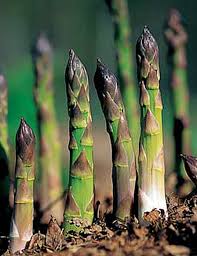 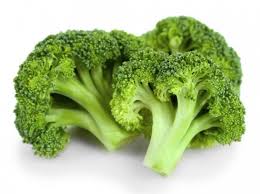 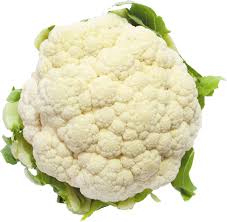 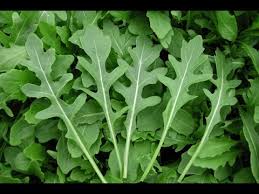 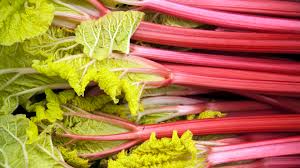 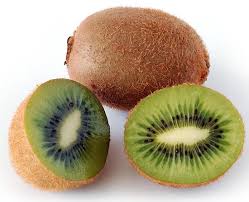 Key factsFruits and vegetables naturally ripen during a certain season each yearWhen they are ripe they are at their best nutritionally and taste wiseThis is known as the fruit or vegetable being ‘in season’Eating seasonal produce is better for the environment as things are grown locally, rather than having to be imported from another countryProcessed foods have been altered from their natural state either for safety reasons or because it makes them easier to store or eat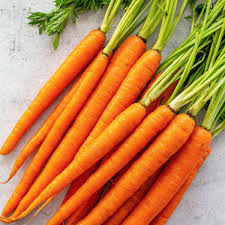 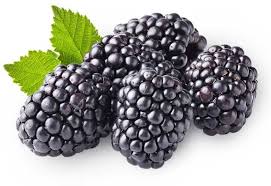 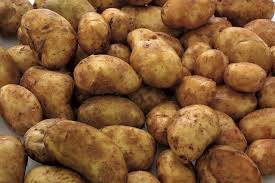 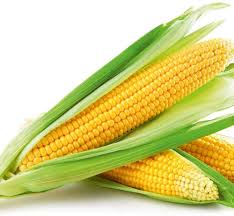 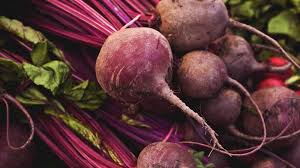 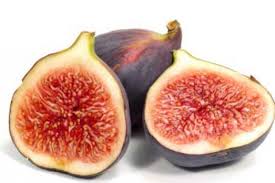 Key factsFruits and vegetables naturally ripen during a certain season each yearWhen they are ripe they are at their best nutritionally and taste wiseThis is known as the fruit or vegetable being ‘in season’Eating seasonal produce is better for the environment as things are grown locally, rather than having to be imported from another countryProcessed foods have been altered from their natural state either for safety reasons or because it makes them easier to store or eatVocabularyseasonalityimportedsustainableriperearedcaughtprocessedspringsummerautumnwinterGrown in the UK    Fruits              Vegetablesstrawberries          tomatoesraspberries           cucumbersgooseberries         cabbagesblueberries           parsnipplums                 swedecherries               turnipblackberries          potatoesapples                runner beanspears                 leeksblackcurrants        mushrooms                    red currants         aubergines